PK.342.27.2019Załącznik nr 1 - lokalizacje do wykonania zdjęć zieleni ulicznej z drona:Ul. Rybaki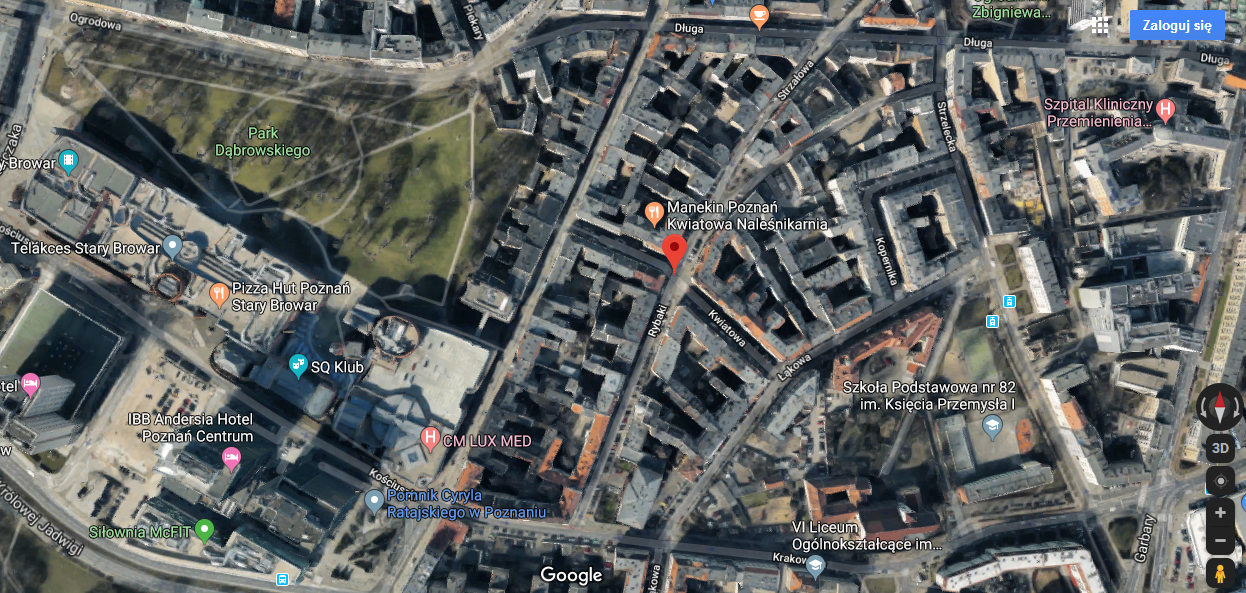 Ul. Fabryczna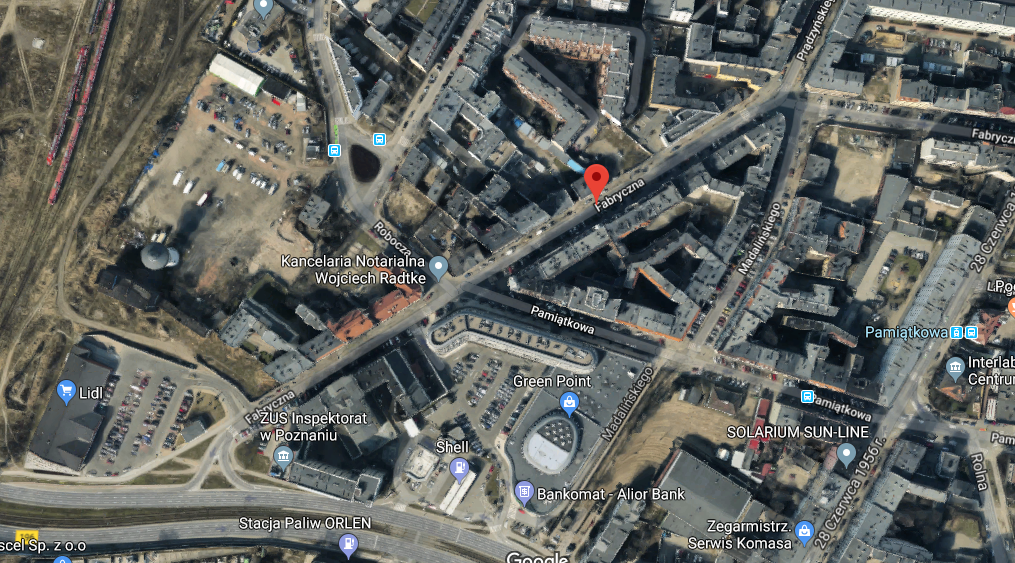 ul. Traugutta i okolice budynku ZUS przy ul. Fabrycznej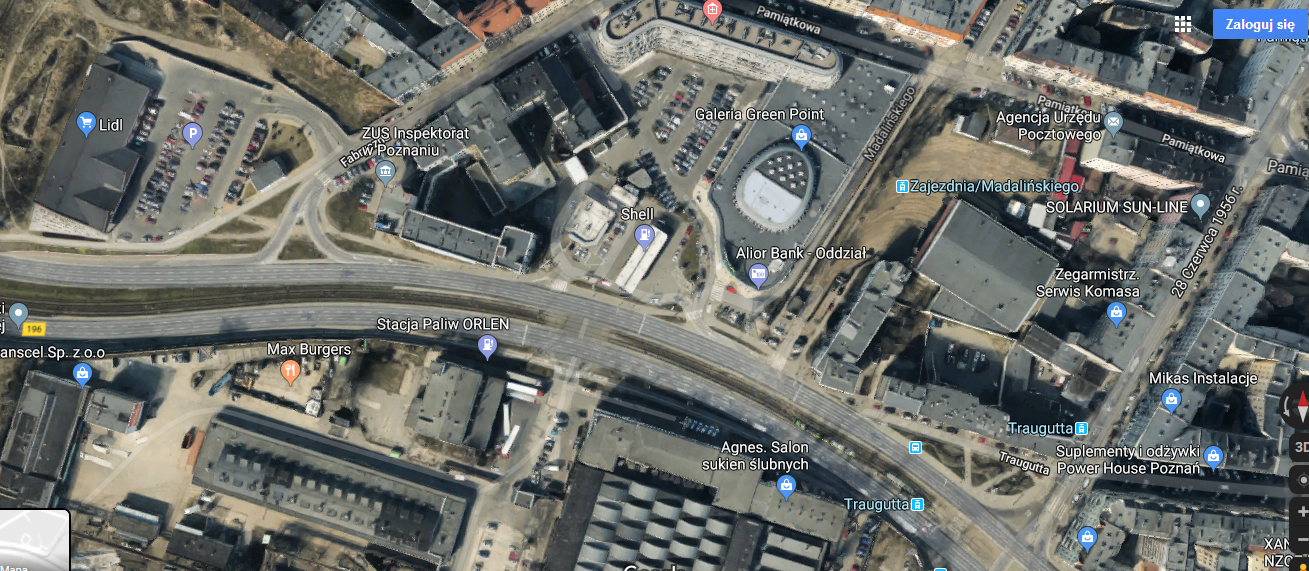 ul. Strzelecka / ul. Królowej Jadwigi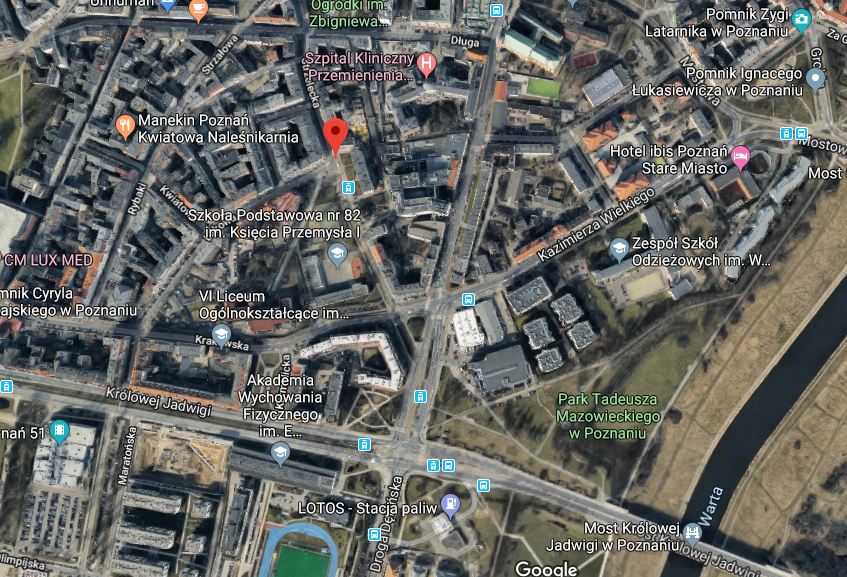 ul. Śniadeckich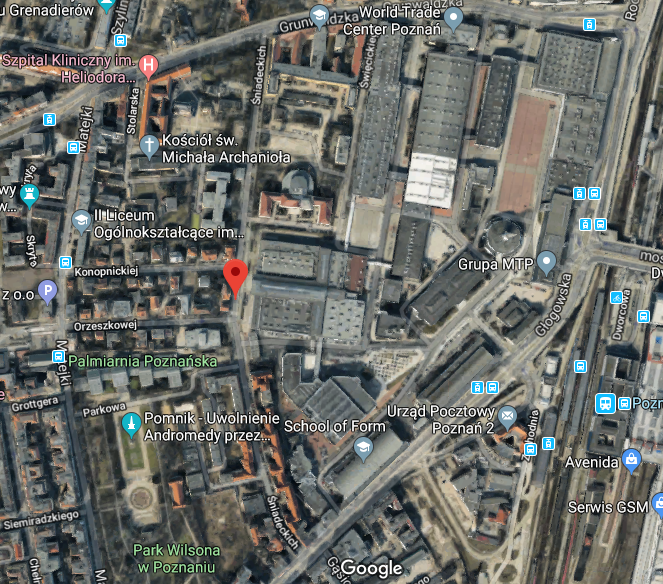 Rondo Jana Nowaka – Jeziorańskiegoul. Wyspiańskiego i ul. Wojskowa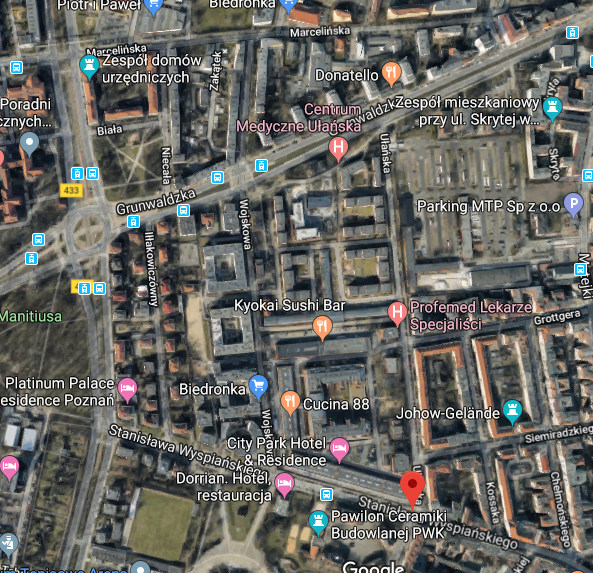 Rondo Starołęka i dojazdy do ronda Starołęka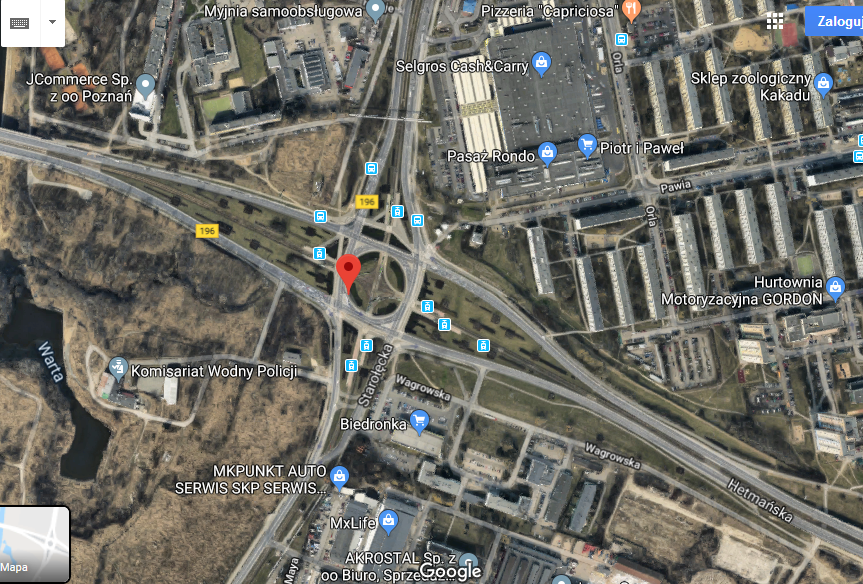 Ul. Murawa, rondo Solidarności  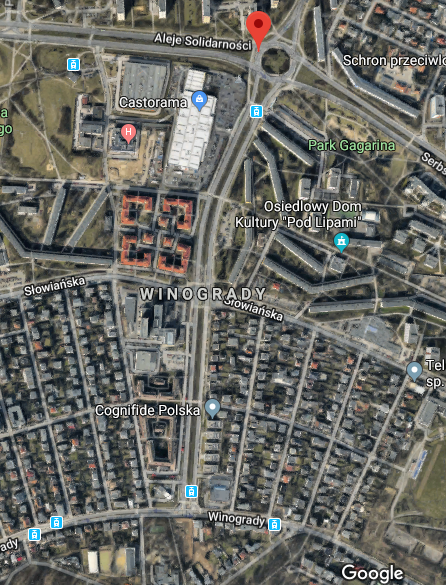 Ul. Ściegiennego 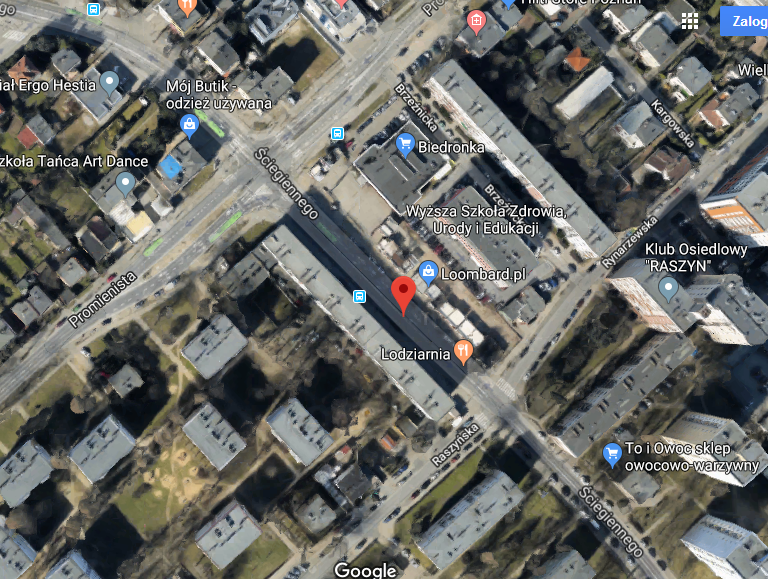 Ul. Łukaszewicza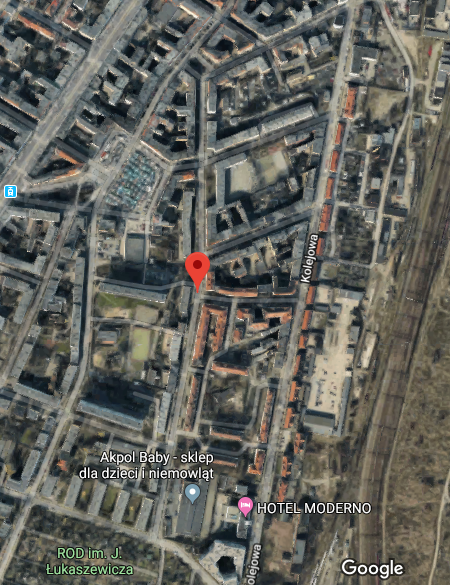 Ul. Kolejowa -  zieleniec przy skrzyżowaniu z ul. Hetmańską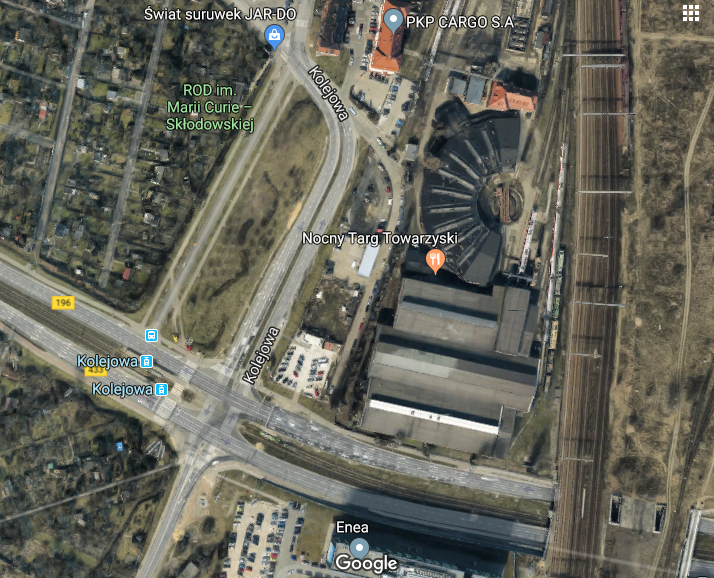 Rondo Kaponiera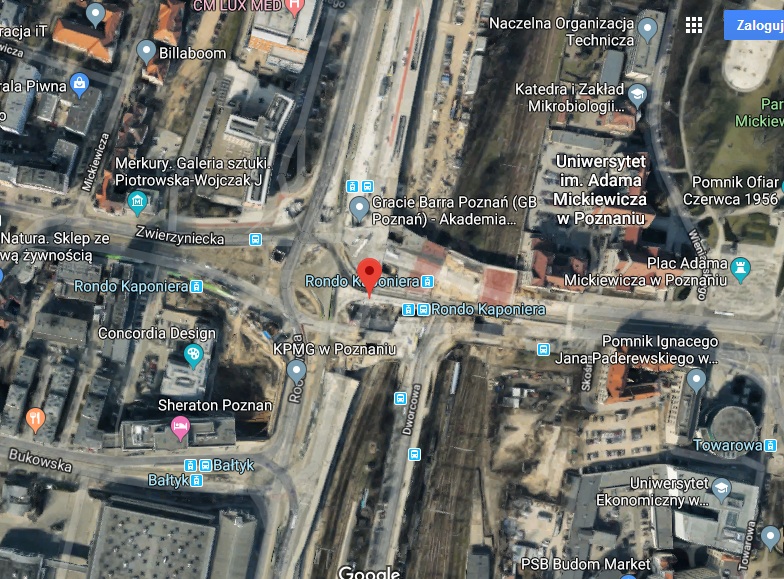 Ul. Wojska Polskiego 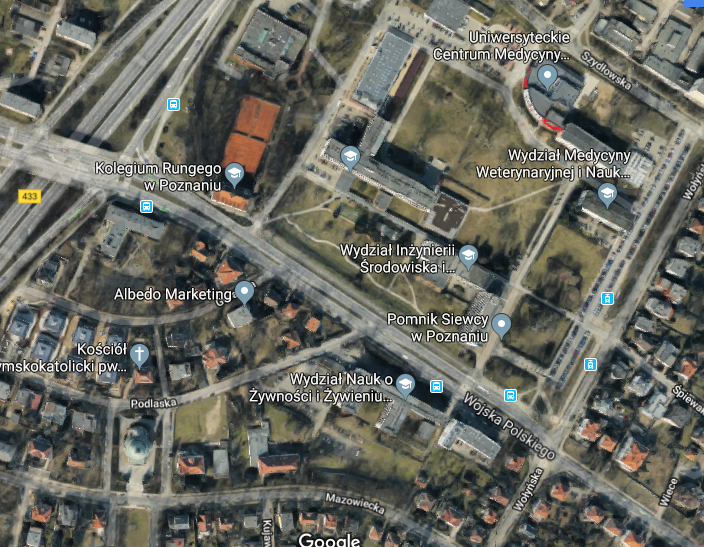 